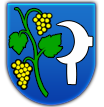 O B E C    Š E L P I C EVŠEOBECNE  ZÁVÄZNÉ  NARIADENIE  č. 3/2018o určení výšky príspevku na činnosť materskej školy a príspevku na čiastočnú úhradu nákladov  vo výdajnej školskej jedálni v zriaďovateľskej pôsobnosti obce ŠelpiceNávrh VZN: -  vyvesený na úradnej tabuli obce:  30.5.2018			                    -  zverejnený na web stránke obce:    30.5.2018			VZN schválené Obecným zastupiteľstvom obce Šelpice: dňa 18.6.2018 Uznesením č. 12/2018.VZN  vyvesené na úradnej tabuli obce Šelpice: 18.6.2018.VZN nadobúda účinnosť dňa 3.7.2018Obecné  zastupiteľstvo v Šelpiciach  vo veciach územnej samosprávy v zmysle § 6 ods. 1 zákona č. 369/1990 Zb. o obecnom zriadení v znení neskorších právnych predpisov,  v zmysle § 28 ods. 5 a § 141 ods. 5 zákona č. 245/2008 Z. z.  o výchove a vzdelávaní (školský zákon) a o zmene a doplnení niektorých zákonov vydáva toto: VŠEOBECNE ZÁVÄZNÉ NARIADENIE č. 3/2018o určení výšky príspevku na činnosť materskej školy a príspevku na čiastočnú úhradu nákladov  vo výdajnej školskej jedálni v zriaďovateľskej pôsobnosti obce ŠelpiceČl. 1Predmet úpravyToto všeobecne záväzné nariadenie ( ďalej len  „nariadenie“ ) určuje výšku príspevku, ktorý je povinný uhrádzať rodič alebo iná fyzické osoba ako rodič, ktorá má dieťa zverené  do osobnej starostlivosti alebo do pestúnskej starostlivosti na základe rozhodnutia súdu ( ďalej len „zákonný zástupca“) na jedno dieťa: a) za pobyt dieťaťa v materskej škole,b) na čiastočnú úhradu nákladov vo výdajnej školskej jedálni. Čl. 2Výška  príspevku za pobyt dieťaťa v materskej škole1.) Za pobyt dieťaťa v materskej škole zriadenej obcou zákonný zástupca prispieva na čiastočnú úhradu výdavkov materskej školy na jedno dieťa sumou 13,00 €  za kalendárny mesiac /suma určená ustanovením § 2 písm. c/ zák. č. 601/2003 Z. z. o životnom minime a o zmene a doplnení niektorých zákonov v znení neskorších predpisov/ .   2.) Príspevok za pobyt dieťaťa v materskej škole zákonný zástupca uhrádza  v hotovosti priamo do pokladne obce  alebo bezhotovostným prevodom na účet obce do 15.  dňa v príslušnom kalendárnom mesiaci.   3.) Príspevok v materskej škole sa neuhrádza:a)   za dieťa, ktoré má jeden rok pred plnením povinnej školskej dochádzky,b)   ak zákonný zástupca dieťaťa predloží riaditeľovi Materskej školy doklad o tom,       že je poberateľom dávky v hmotnej núdzi a príspevkov k dávke v hmotnej núdzi podľa zákona č. 599/2003 Z. z. o pomoci v hmotnej núdzi a o zmene  a doplnení niektorých zákonov,za dieťa, ktoré je umiestnené v zariadení na základe rozhodnutia súdu.     Príspevok na základe tohto nariadenia sa neuhrádza za dieťa: a)      ktoré má prerušenú dochádzku do materskej školy na viac ako 30 po sebe           nasledujúcich kalendárnych dní z dôvodu choroby alebo rodinných dôvodov          preukázateľným spôsobom, b)      ktoré nedochádzalo do materskej školy v čase školských prázdnin alebo bola           prerušená prevádzka materskej školy zapríčinená zriaďovateľom alebo inými           závažnými dôvodmi; v týchto prípadoch uhrádza zákonný zástupca pomernú              časť určeného príspevku.(4)  Termín a spôsob úhrady príspevku: mesačne do 15. dňa v kalendárnom mesiaci, ktorý predchádza kalendárnemu mesiacu za ktorý sa príspevok uhrádza v hotovosti do pokladne zriaďovateľa MŠ, alebo vkladom na účet zriaďovateľa. Čl. 3Výška príspevku na čiastočnú úhradu nákladov vo výdajnej školskej jedálniPríspevok na čiastočnú úhradu nákladov vo výdajnej školskej jedálni uhrádza zákonný zástupca vo výške nákladov na nákup potravín podľa vekových kategórií stravníkov v nadväznosti na odporúčané výživové dávky rozpätia finančných pásiem určených Ministerstvom školstva nasledovne:      podľa finančného pásma č. 5:Materská škola – stravníci  od 2-6 rokov:desiata 0,42 €, obed 1,01 €, olovrant 0,36 € + réžia 0,20 € spolu   1,99 €, Dospelí stravníci (vrátane zamestnancov) obed 1,12 € + 1,48 € réžia spolu 2,60 € za podmienky schválenia ich počtu a spôsobu vydávania stravy s tým, že zriaďovateľ dofinancuje ostatné prevádzkové náklady výdajnej školskej jedálne  bez zámeru  tvorby zisku.   Príspevok na čiastočnú úhradu nákladov vo výdajnej školskej jedálni zákonný zástupca uhrádza v hotovosti do pokladne obce do 15. dňa  v príslušnom kalendárnom mesiaci, ktorý predchádza kalendárnemu mesiacu, za ktorý sa príspevok uhrádza, alebo vkladom na účet zriaďovateľa. Čl. 4Spoločné a záverečné ustanoveniaPríspevok určený týmto nariadením môže namiesto povinných osôb uvedených v Čl.1 tohto nariadenia uhradiť aj iná fyzická alebo právnická osoba. Obec ako zriaďovateľ školy a školských zariadení môže rozhodnúť o znížení alebo odpustení príspevku podľa §  § 4 ods.1 tohto nariadenia, ak zákonný zástupca neplnoletého žiaka o to písomne požiada a predloží doklad o tom, že je poberateľom dávky v hmotnej núdzi a príspevkov k dávke v hmotnej núdzi podľa zákona č. 417/2013 Z. z. o pomoci v hmotnej núdzi a o zmene a doplnení niektorých zákonov v znení neskorších predpisov.Žiadosti spolu s dokladmi predkladá zákonný zástupca prostredníctvom Materskej školy alebo školského zariadenia zriaďovateľovi.Zmeny a doplnky tohto všeobecne záväzného nariadenia schvaľuje Obecné zastupiteľstvo obce Šelpice.                                                                                                           Ružena Opálková                                                                                                                                             starostka obce v. r.                